Yttrande över SOU 2020:69Strömstad akademi har beretts tillfälle att yttra sig över slutbetänkande från Delegationen för senior arbetskraft SOU 2020:69 och vi vill härmed framföra följande.Strömstad akademi började 2008 som en sammanslutning av seniora forskare som lämnat sin modersinstitution antingen genom tvångspensionering eller av fri vilja. De fick en hemvist de kunde använda i sin fortsatta forskning. Tillkomsten beskrivs i en uppsats av förre rektorn, Lars Broman: http://stromstadakademi.se/Histbakom.pdf Under årens lopp har vi även tagit in icke-seniora forskare som uttryckt intresse av att vara ledamöter. Vi är för närmande ca 160 personer från 14 länder och representerar 88 ämnen. 70 stycken är professorer, 30 docenter, 13 hedersprofessorer (varav 4 nobelpristagare), 33 lektorer och resten andra forskare. Vi är sålunda högt kvalificerade och erfarna forskare, de flesta har forskat i minst 30 år och vi representerar sammanlagt över 3 500 års forskningserfarenhet. Vi är färdiga med våra karriärer och kan därför samarbeta både prestigelöst och tvärvetenskapligt. Det är med stort intresse vi tagit del av slutbetänkandet. Området är högst relevant för oss då flertalet av seniorerna har blivit tvångspensionerade av våra moderinstitut. Jämfört med utländska lärosäten är detta exceptionellt och delegationen påpekar också att Sverige behandlar sina seniorer väldigt dåligt. Det finns exempel på forskare som vid 97 års ålder fick nobelpriset och fortfarande är aktiva. I Sverige finns det exempel på världsledande forskare som mitt i en konferens, där de var värdar blev avstängda helt enkelt för att de råkade fylla 68 år! Vi representerar en till antalet liten grupp, men till betydelse desto större. Delegationen har inte speciellt tagit upp problemen med de som av regelverk eller tradition tvingas gå i pension, vilket är synd, för tusentals universitets- och högskoleanställda får inte lov att fortsätta arbeta fastän de både vill och kan. Dagens 70-åringar är 70-talets 50-åringar säger delegation, men det gäller som sagt inte professorer och andra extremt högt utbildade. Vid 67 års ålder anses de alltför senila för att ens kunna få examinera de enklaste nybörjarkurser.Nu kan man hävda att som senior har ju professorn sin pension, ofta en hygglig sådan, och är fri att forska på vad han eller hon vill. Men så enkelt är det inte. Om en professor vill sända in en artikel till en tidskrift, måste han eller hon ange en hemvist, en affiliation, som är en organisation vederbörande tillhör. Strömstad akademi kan tjäna som en sådan. Blir artikeln antagen, måste då professorn betala 20-30 000 kr för att få den publicerad. Detta kan inte Strömstad akademi bidra med eftersom vi är en helt ideell organisation med våra medlemsavgifter som enda inkomstkälla. För att bedriva forskning behövs också redskap i form av bibliotek, databaser och laboratorier för naturvetare. Allt detta kostar massor av pengar som varken Strömstad akademi eller den enskilde forskaren har. Betänker man då att de personer som fråntas dessa möjligheter har kvar sin fulla intellektuella kapacitet och dessutom många års erfarenhet, inser man att handlar om kvalificerad kapitalförstörelse.En lösning på detta problem är att ändra regelverket så det är möjligt för seniorer att arbeta kvar på sin arbetsplats med reducerad eller rent av obefintlig lön om de så önskar. En annan lösning är att ta tillvara idén om flera karriärer under livstiden och skapa en forskningsinstitution baserad på tvärvetenskap, dit de forskare kan söka sig som efter sin universitets/högskolekarriär i samarbete med likasinnade kan ägna sig åt fri och tvärvetenskaplig forskning. Ett sådant institut finns förstås redan och heter Strömstad akademi. 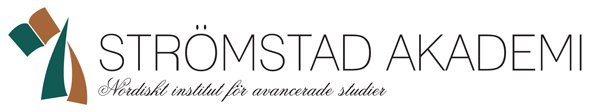 